This Specification is provided for future development work within oneM2M only. The Partners accept no liability for any use of this Specification.The present document has not been subject to any approval process by the oneM2M Partners Type 1. Published oneM2M specifications and reports for implementation should be obtained via the oneM2M Partners' Publications Offices.About oneM2M The purpose and goal of oneM2M is to develop technical specifications which address the need for a common M2M Service Layer that can be readily embedded within various hardware and software, and relied upon to connect the myriad of devices in the field with M2M application servers worldwide. More information about oneM2M may be found at:  http//www.oneM2M.orgCopyright Notification© 2018, oneM2M Partners Type 1 (ARIB, ATIS, CCSA, ETSI, TIA, TSDSI, TTA, TTC).All rights reserved.The copyright and the foregoing restriction extend to reproduction in all media.Notice of Disclaimer & Limitation of Liability The information provided in this document is directed solely to professionals who have the appropriate degree of experience to understand and interpret its contents in accordance with generally accepted engineering or other professional standards and applicable regulations. No recommendation as to products or vendors is made or should be implied. NO REPRESENTATION OR WARRANTY IS MADE THAT THE INFORMATION IS TECHNICALLY ACCURATE OR SUFFICIENT OR CONFORMS TO ANY STATUTE, GOVERNMENTAL RULE OR REGULATION, AND FURTHER, NO REPRESENTATION OR WARRANTY IS MADE OF MERCHANTABILITY OR FITNESS FOR ANY PARTICULAR PURPOSE OR AGAINST INFRINGEMENT OF INTELLECTUAL PROPERTY RIGHTS. NO oneM2M PARTNER TYPE 1 SHALL BE LIABLE, BEYOND THE AMOUNT OF ANY SUM RECEIVED IN PAYMENT BY THAT PARTNER FOR THIS DOCUMENT, WITH RESPECT TO ANY CLAIM, AND IN NO EVENT SHALL oneM2M BE LIABLE FOR LOST PROFITS OR OTHER INCIDENTAL OR CONSEQUENTIAL DAMAGES. oneM2M EXPRESSLY ADVISES ANY AND ALL USE OF OR RELIANCE UPON THIS INFORMATION PROVIDED IN THIS DOCUMENT IS AT THE RISK OF THE USER.Contents1	Scope	42	References	42.1	Normative references	42.2	Informative references	43	Definitions, symbols and abbreviations	43.1	Definitions	43.2	Symbols	43.3	Abbreviations	44	Conventions	55	Use case	56	Functional architecture	67	Procedures and call flows	77.1	Overviews	77.2	Call flows	77.2.1 	Registration	77.2.2 	Initial resource creation	87.2.3 	Discovery and retrieval	97.2.4 	PollingChannel resource creation	107.2.5	Actuator switch via polling channel	118	Implementation	128.1	Implementation assumption	128.2	Roles of entities	138.2.1 	oneM2M service platform (IN-CSE)	138.2.2 	Sensor applications (ADN-AE1 and ADN-AE2)	138.2.3 	Actuator application (ADN-AE3)	138.2.4 	Smartphone application (ADN-AE4)	138.3	Procedures	138.3.1	Registration and resource creation	138.3.2 	Discovery and Retrieve	158.3.3	Long Polling	179	Conclusions	18xHistory	191	ScopeThe present document provides a simple use case for guiding application developers to develop applications using functionalities provided by a oneM2M service platform with the scope of as follows:objective of the use case;the architecture of the use case mapped into an oneM2M service platform;the execution procedures for implementation of the use case, andimplementation details of the use case: CoAP and JSON serialization.2	References2.1	Normative referencesNormative references are not applicable in the present document.2.2	Informative referencesReferences are either specific (identified by date of publication and/or edition number or version number) or non-specific. For specific references, only the cited version applies. For non-specific references, the latest version of the referenced document (including any amendments) applies.The following referenced documents are not necessary for the application of the present document but they assist the user with regard to a particular subject area.[i.1]	oneM2M Drafting Rules.NOTE:	Available at http://www.onem2m.org/images/files/oneM2M-Drafting-Rules.pdf.[i.2]	oneM2M TS-0001 (V1.13.0): "Functional Architecture".[i.3]	oneM2M TS-0008 (V1.4.0): "CoAP Protocol Binding".3	Definitions, symbols and abbreviations3.1	Definitions3.2	Symbols3.3	AbbreviationsFor the purposes of the present document, the following abbreviations apply:ADN	Application Dedicated NodeADN-AE	AE which resides in the Application Dedicated NodeAE	Application EntityCoAP	Constrained Application ProtocolCSE	Common Services EntityCSE-ID	Common Service Entity IdentifierDNS	Domain Name SystemFQDN	Fully Qualified Domain NameHTTP	HyperText Transfer ProtocolIN	Infrastructure NodeIN-CSE	CSE which resides in the Infrastructure NodeIP	Internet ProtocolJSON	JavaScript Object NotationM2M	Machine to MachineMca	Reference Point for M2M Communication with AEMcc	Reference Point for M2M Communication with CSEMN	Middle NodeMN-CSE	CSE which resides in the Middle NodeURI	Uniform Resource IdentifierXML	eXtensible Markup Language4	Conventions The key words "Shall", "Shall not", "May", "Need not", "Should", "Should not" in the present document are to be interpreted as described in the oneM2M Drafting Rules [i.1].5	Use caseThis clause briefly describes the use case from perspective of service being provided by the oneM2M platform. The physical device components are introduced in the current clause. The described use case enables the temperature monitoring function as well as related remote control of actuators via a smartphone or smart tab which embeds an application that gains access to a oneM2M service platform. An overview of the use case is shown in figure 5-1. The main components include: The temperature sensors and actuators are deployed in any place as needed, and connected to a gateway. The gateway connected with cloud or a remote server via the necessary communication technologies allowing the temperature sensors and actuators to be managed remotely. The cloud or remote server provides a set of services to enable the smartphone to manage the temperature sensors and actuators such as collecting the data of sensors, and switching the actuators on/off, etc. The smartphone (or a smart tab) hosts an application to manage the temperature sensors and actuators. The application should support some functions such as discovery the deployed devices, retrieve the data of sensors, and send control commands to actuators. For example, if the data of the temperature sensor indicates the possibility of fire disaster, then the actuator can be triggered to provide water spray or fire alarm. Figure 5-1: Overview of temperature monitoring use case6	Functional architectureThis clause describes the architecture of this use case with components represented by the oneM2M entity roles. In the oneM2M, two basic types of entities are defined. One is an AE (short for Application Entity) and the other is a CSE (short for Common Services Entity). Therefore, in this use case: The sensor, actuator, and the smartphone each host an AE. The AE which resides in the Application Dedicated Node is called ADN-AE. An IN-CSE (short for Infrastructure Node CSE) is hosted in the cloud or server, and a MN-CSE (short for Middle Node CSE) is hosted on the gateway. For instance, the architecture is show in figure 6-1. Figure 6-1: oneM2M functional architecture of temperature monitoring use caseThe oneM2M defined Mca reference point is used to interface an AE and CSE, and the oneM2M defined Mcc reference point is used to interface CSEs. Therefore, in this use case: The reference point used between temperature sensor AE, actuator AE and gateway MN-CSE or Smartphone AE and IN-CSE is Mca. The reference point used between the gateway MN-CSE and IN-CSE is Mcc. In summary, applications used in the current use case are classified as follows:ADN-AE-1: an application embedded in Sensor#1 with capabilities to monitor Sensor#1 and interact with the gateway MN-CSE through Mca reference point.ADN-AE-2: an application embedded in Sensor#2 with capabilities to monitor Sensor#2 and interact with the gateway MN-CSE through Mca reference point.ADN-AE-3: an application embedded in Actuator#1 with capabilities to control Actuator#1 and interact with the gateway MN-CSE through Mca reference point.ADN-AE-4: a smartphone application embedded in the smartphone device with capabilities to interact directly with the oneM2M service platform IN-CSE through Mca reference point and thereby remotely monitor and control Sensor#1, Sensor#2 and Actuator#1. 7	Procedures and call flows7.1	OverviewsIn this scenario, user can use the smartphone application to monitor the temperature data of applications embedded in Sensor#1 and Sensor#2. Furthermore, the actuator application embedded in Actuator#1 also can be managed by the smartphone application. To realize these functions, the deployment of the oneM2M standard in the present use case requires procedures that are classified as follows: 1)	Registration: the current procedure contains sensor and actuator applications registration, gateway, and smartphone application registration.2)	Initial resource creation: the current procedure contains container resource creation. 3)	Discovery and retrieval: the current procedure contains discovery and retrieval of sensor applications using resource identities through a smartphone application.In some use cases, if the actuator application embedded in Actuator#1 is non server capable, which means it cannot be notified by the gateway (MN-CSE). oneM2M defines the <pollingChannel> resource which represents a channel that can be used for such situation [i.2]. Clause 7 also provides relevant procedures and call flows using <pollingChannel> resource: 1)	PollingChannel resource creation: The current procedure contains pollingChannel resource creation. 2)	Actuator switch on/off: the actuator application that is discovered by and connected to the smartphone application is able to be switched via polling channel.7.2	Call flows 7.2.1 	RegistrationThe first step is sensor and actuator application registration, gateway, and smartphone application registration. Typically, sensors and actuators will register applications with the gateway, and then the gateway will register with the oneM2M service platform. The smartphone applications can register with the oneM2M service platform anytime as needed. Call flows regarding the registration phase depicted in figure 7.2.1-1 are ordered as follows:Sensor applications (ADN-AE1 and ADN-AE2) register with the gateway (MN-CSE).Actuator applications (ADN-AE3) register with the gateway (MN-CSE).Gateway (MN-CSE) registers with the oneM2M service platform (IN-CSE).Smartphone application (ADN-AE4) registers with the oneM2M service platform (IN-CSE).Figure 7.2.1-1: Registration phase call flowsAfter the initial resource creation process, the resource tree of MN-CSE and IN-CSE is depicted in figure 7.2.1-2. Figure 7.2.1-2: Resource tree of MN-CSE and IN-CSE7.2.2 	Initial resource creationAfter registration, it is necessary to create container resources to store the data from sensors on the gateway. Call flows regarding the initial resource creation phase depicted in figure 7.2.2-1 are ordered as follows:	Two container resources are created in the gateway (MN-CSE) to store the sensor data under the registered sensor application ADN-AE1 and ADN-AE2, respectively.  A container resource is created under ADN-AE3 as a repository of work status of the actuator ADN-AE3.Figure 7.2.2-1: Initial resource creation phase call flows7.2.3 	Discovery and retrievalCall flows regarding the discovery and retrieval of resources depicted in figure 7.2.3-1 are ordered as follows:The smartphone application (ADN-AE4) periodically sends a RETRIEVE request including the parameter filterUsage and specific filter criteria condition(s) as a query string for discovery of resources stored in the MN-CSE of gateway.The gateway (MN-CSE) responds to the smartphone application (ADN-AE4) with URIs of the discovered resources under ADN-AE1, ADN-AE2, if any. The smartphone application (ADN-AE4) sends RETRIEVE requests for retrieval of the latest data from discovered sensor resource, in this example, which is from the container1 of ADN-AE1.  The gateway (MN-CSE) responds to the smartphone application (ADN-AE4) with the latest data of sensor#1.Figure 7.2.3-1: Discovery and retrieval phase call flows7.2.4 	PollingChannel resource creation As mentioned in the clause 7.1, in some use cases, the actuator application cannot be notified by the gateway (MN-CSE). oneM2M defines the <pollingChannel> resource which represents a channel that can be used for such situation [i.2]. The clause 7.2.4 provides pollingChannel resource creation, as shown in figure 7.2.4-1: A pollingChannel resources is created in the gateway (MN-CSE) to store the actuator status under the registered actuator application ADN-AE3. 	A pollingChannel resource creation request is initialized by ADN-AE3 target to ADN-AE3 in the MN-CSE. As a result, ADN-AE3 can poll any type of request(s) that targets to itself.Figure 7.2.4-1: Initial resource creation phase call flowsIt is assumed that applications of sensor#1 and sensor#2 are registered with MN-CSE via the process in clause 7.2.2. So after the pollingChannel resource creation process, the resource tree of MN-CSE is depicted in figure 7.2.4-2. Figure 7.2.4-2: Resource tree of MN-CSE7.2.5	Actuator switch via polling channelSo far, user can monitor temperature data of sensor#1 and sensor#2 by the procedures in clauses 7.2.1, 7.2.2, and 7.2.3. If the data of any temperature sensor is above the threshold, which may indicate the possibility of fire disaster, then the actuator is able to be controlled remotely through the smartphone application accessing the oneM2M service platform and the gateway, in order to achieve some safety management. In the clause 7.2.4, the actuator applications are registered with the gateway (MN-CSE), the smartphone application can discover the actuator application though the same process in the clause 7.2.3. This clause provides the switch process via polling channel. A call flow for remote control is depicted in Figure 7.2.5-1 and the steps are ordered as follows: The ADN-AE3 sends RETRIEVE request periodically to the gateway in order to retrieve requests, which is marked as REQ1. When the user updates the actuator state on the smartphone, the ADN-AE4 generates a contentInstance create request to the container resource <cont_actuator_status> of ADN-AE3, representing an updated state of actuator ADN-AE3.The gateway (MN-CSE) sends response to the smartphone application (ADN-AE4), to indicate that the contentInstance is created.As the container resource <cont_actuator_status> in the MN-CSE has a subscription, a Notification REQ2 triggered by contentInstance creation,  is sent to the ADN-AE3.As the ADN-AE3 is not able of receiving notification, the gateway (MN-CSE) internally processes RETRIEVE request and response to the ADN-AE3 with the REQ2 in content parameter.After processing, e.g. turning on the water spray, then the ADN-AE3 sends NOTIFY request REQ3 to the gateway (MN-CSE) carrying the response "RESP2" in the content parameter, to indicate the switching requested had been successfully performed. The gateway (MN-CSE) sends NOTIFY response to the actuator application (ADN-AE3), to indicate that the response is successfully sent.Figure 7.2.5-1: Actuator remote control phase call flows8	Implementation 8.1	Implementation assumption Assumptions are presented as below in order to ensure the use case can be correctly implemented.Security is not considered in the current use case;CoAP binding of oneM2M primitives is used in the current use case, required features according to [i.3];JSON serializations of oneM2M primitives is used in the current use case;Short names for the representation of the resources and attributes are used in the current use case;Each oneM2M entity including AE and CSE are addressable with correct host address that can be IP addresses or FQDN addresses resolved to IP addresses by DNS network services according to addressing rules specified in oneM2M standards. The IN-CSE and MN-CSE entities presented in this use case are addressable with the following identifiers, using SP-relative structured format.IN-CSE:CSE-ID: /in-cseResource ID: cse127865gu57faresourceName of IN-CSE’s CSEBase resource: serverMN-CSE:	CSE-ID: /mn-cseResource ID: cse463432er91erResourceName of CSEBase resource: gateway8.2	Roles of entities8.2.1 	oneM2M service platform (IN-CSE)The oneM2M service platform is modelled as an IN-CSE and is responsible for:handling the requests from smartphone ADN-AE4 and gateway MN-CSE 8.2.2 	Sensor applications (ADN-AE1 and ADN-AE2)Each of the sensor applications are modelled as an ADN-AE and are responsible for:initializing the device,registering with the MN-CSE,creating container resources in the MN-CSE, creating content resources under containers sensor1 and sensor2 with data.8.2.3 	Actuator application (ADN-AE3)The actuator application is modelled as an ADN-AE3 and are responsible forinitializing the device,registering with the MN-CSE, creating polling channel resource in the MN-CSE.8.2.4 	Smartphone application (ADN-AE4)The smartphone application is modelled as ADN-AE4, which directly communicates with the oneM2M service platform IN-CSE and is responsible for:initializing the monitor and control application,registering the smartphone application with the IN-CSE,discovering and displaying,accepting and executing the actuator control commands.8.3	Procedures 8.3.1	Registration and resource creationThe following example shows an sensor application ADN-AE1 registration request and response in clause 7.2.1 using CoAP with JSON serialization. CoAP Request:Method: 0.02(POST) 
Uri-Host: mn.provider.com:5683 Uri-Path: ~Uri-Path: mn-cseUri-Path: gatewayContent-Type: application/vnd.onem2m-res+jsononeM2M-TY: 2oneM2M-FR: C oneM2M-RQI: 0001{"m2m:ae": {  "rn": "adn-ae1",	"api": "001.com.company.temsensor",	"rr": true  }}CoAP Response:2.01 CreatedoneM2M-RSC: 2001oneM2M-RQI: 0002Location-Path: /mn-cse/ae137849axcfrd{"m2m:ae": {  "ty": "2",  "ri": "ae23456789hgfga",  "pi": "cse127865gu57fa","ct": "20170327T31415","lt": "20170327T31415","et": "20170927T66666",	"aei": "CAE23456789"  }}Then the following example shows a container create request and response in the procedure of clause 7.2.2 using CoAP with JSON serialization. Result content parameter rcn is used and set to 0 to indicate no response is preferred for the CREATE request.CoAP Request:Method: 0.02(POST) 
Uri-Host: mn.provider.com:5683Uri-Path: ~Uri-Path: mn-cseUri-Path: gatewayUri-Path: adn-ae1Content-Type: application/vnd.onem2m-res+jsononeM2M-TY:3oneM2M-FR: Cadn-ae1 oneM2M-RQI:0002Uri-Query: rcn=0{"m2m:cnt": {  "rn": "container1"  }}CoAP Response:2.01 CreatedoneM2M-RSC: 2001oneM2M-RQI: 0002Location-Path: /mn-cse/cont1895qpzljThen the creation of a content instance resource under the container of ADN-AE1 with initial content is shown in the following procedure. The following example shows a contentInstance create request and response using CoAP with JSON serialization: CoAP Request:Method: 0.02(POST) 
Uri-Host: mn.provider.com:5683 Uri-Path: ~Uri-Path: mn-cseUri-Path: gatewayUri-Path: adn-ae1 Uri-Path: container1Content-Type: application/vnd.onem2m-res+jsononeM2M-TY: 4oneM2M-FR: Cadn-ae1 oneM2M-RQI: 0003{"m2m:cin": {  "cnf": "text/plains:0",	"con": "23"  }}CoAP Response:2.01 CreatedoneM2M-RSC: 2001oneM2M-RQI: 0003Location-Path: /mn-cse/cin1232gtpaea{	"m2m:cin":{		"ty": 4,"ri": "cin03243dsfas","pi": "cont1895qpzlj","ct": "20170327T31415","lt": "20170327T31415","et": "20170927T66666","st": 1,"cs": 2 }}According to similar procedures, ADN-AE2, ADN-AE3 and necessary resources can register with the gateway as well. Then the gateway can register with the oneM2M service platform. The smartphone applications can register with the oneM2M service platform anytime as needed. Following such resource creation procedures, ADN-AE3 creates a <container> (cont_actuator_status) as its direct child as well as a <subscription> resource is created under the <container> resource (cont_actuator_status).8.3.2 	Discovery and RetrieveAs mentioned in clause 7.2.3, the smartphone application (ADN-AE4) periodically sends a RETRIEVE request including the parameter  filterUsage and specific filter criteria condition(s) as a query string for discovery of resources stored in the MN-CSE of gateway. It is assumed that the <Container1> resource with label "temp1" is created on MN CSE. The discovery of containers for each sensors registered with the MN-CSE by the smartphone AE is shown in the  following procedure.CoAP Request:Method: 0.01(GET) 
Uri-Host: in.provider.com:5683Uri-Path: ~Uri-Path: in-cseUri-path: serverUri-path: gatewayContent-Format: 50(application/json)oneM2M-FR: Cadn-ae4oneM2M-RQI: 0004Uri-Query: fu=1Uri-Query: ty=3Uri-Query: lbl="temp1"CoAP Response:2.05 OKoneM2M-RSC: 2000oneM2M-RQI: 0004{	"m2m:uril":[	"gateway/adn-ae1/container1" ]}The smartphone application retrieves URI representing containers registered with MN-CSE from the response message, e.g. gateway/adn-ae1/container1 which is the CSE-Relative structured resource URI format of container. The smartphone application can retrieve the sensor data from ADN-AE1. If the response is preferred to be returned with a JSON representation, the following is a CoAP request message example: CoAP Request:Method: 0.01(GET) 
Uri-Host: in.provider.com:5683 Uri-Path: ~Uri-Path: in-cseUri-Path: serverUri-Path: gatewayUri-Path: adn-ae1Uri-Path: container1Content-Format: 50(application/json)oneM2M-FR: Cadn-ae4oneM2M-RQI:0005CoAP Response:2.05 OKoneM2M-RSC: 2000oneM2M-RQI: 0005Content-format: application/vnd.onem2m-res+json{	"m2m:cin":{		"ty": 4,"ri": "cin0276fd56fd","pi": "cont1895qpzlj","ct": "20170327T31415","lt": "20170327T31415","et": "20170927T66666","st": 1,"cnf": "text/plain:0","cs": 2,    "con": "23"}}8.3.3	Long Polling As mentioned in clause 7.2.4, for using long polling procedures, ADN-AE3 creates <pollingChannel> resource under its <AE> resource on MN-CSE. <pollingChannelURI> is a virtual resource and made automatically by Hosting CSE during creating parent <pollingChannel>. The following example shows <pollingChannel> resource create request and response using HTTP with JSON serialization. HTTP Request:POST /~/mn-cse/gateway/adn-ae3?rcn=0 HTTP/1.1
Host: mn.provider.com:8080
X-M2M-Origin: Cadn-ae3
Content-Type: application/vnd.onem2m-res+json;ty=15X-M2M-RI: mncse-12345{	"m2m:pch":{	"rn":"pch_actuator01"}}HTTP Response:201 CreatedX-M2M-RSC: 2001X-M2M-RI: mncse-12345Content-Location: /mn-cse/pch7890afer34ADN-AE3 also generates a container and a content instance resource under the ADN-AE3 to store the work status of the actuator ADN-AE3, following to the similar procedure in clause 8.3.1. It is assumed that a subscription to this container resource has been created where a notificationURI attribute is set to the ADN-AE3 addressThen user can subscribe or make a change of the actuator state on the gateway. When users make a change to the actuator state via the smartphone user interface, the smartphone application (ADN-AE4) performs a new content Instance creation procedure carrying the new state in request and targeting to the ADN-AE3. If the contentInstance create request body is represented in JSON, the following is a HTTP request message example: HTTP Request:POST /~/mn-cse/gateway/adn-ae3/cont_actuator_status?rcn=0 HTTP/1.1
Host: mn.provider.com:8080
X-M2M-Origin: Cadn-ae4
Content-Type: application/vnd.onem2m-res+json;ty=4X-M2M-RI: mncse-11123{"m2m:cin": {	"cnf": "text/plains:0",  "con": "ON"  }}HTTP Response:201 CreatedX-M2M-RSC: 2001X-M2M-RI: mncse-11123Content-Location: /mn-cse/cin7893setj34Then the gateway will generate a notification based on the notification event criteria that is a new content instance creation under the subscribed container resource (cont_actuator_status). Usually the actuator (ADN-AE3) sends periodically a Retrieve request to the <pollingChannelURI> resource on the gateway in order to retrieve the notification target to itself. If the request body is represented in JSON, the following is a HTTP request message example: HTTP Request:GET /~/mn-cse/gateway/adn-ae3/pch_actuator01/pcu HTTP/1.1
Host: mn.provider.com:8080
X-M2M-Origin: Cadn-ae3X-M2M-RI: mncse-11223HTTP Response:200 OKX-M2M-RSC : 2000X-M2M-RI: mncse-11223{	"m2m:sgn":{	"nev":{		"rep":{	"cin":{	"cnf": "text/plain:0"	,	"con": "ON"}},"net": [3]	},"sur":"/mn-cse/sub856463ahyvc28"	}}After retrieved the notification, the states of actuator (ADN-AE3) can be updated automatically. Then the ADN-AE3 sends request to the gateway to indicate the previous notification had been successfully performed.9	ConclusionsThe current use case is realized by following the high level procedures such as registration of smart devices, gateway with the oneM2M service platform, container resource creation, content instance retrieval, and using polling channel for actuator switch. XML serialization and HTTP binding of oneM2M primitive, as well as other implementation examples are intended to be covered in other developer guidances. xHistory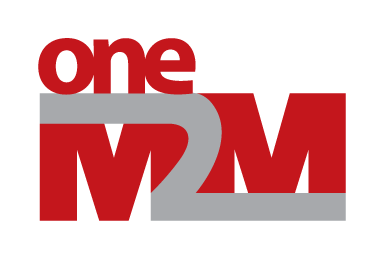 oneM2MTechnical ReportoneM2MTechnical ReportDocument NumberTR-0034-V-2.1.0Document Name:Developer Guide: CoAP binding and long polling for temperature monitoringDate: 2019-02-21Abstract:The document provides a simple use case for guiding application developers to develop applications using functionalities provided by a oneM2M service platform. Template Version: 08 September  2015 (Do not modify)Template Version: 08 September  2015 (Do not modify)Publication historyPublication historyPublication historyV2.0.012-Mar-2018Release 2A - PublicationDraft history (to be removed on publication)Draft history (to be removed on publication)Draft history (to be removed on publication)V2.0.012-Mar-2018Release 2A - PublicationV2.1.021-Feb-2019Implemented contribution agrred at TP#39TDE-2019-0016R01-TR-0034_corrections